   Greg Halpin Memorial Kids Tournament  Technical PackageSunday,April 02, 2023Dimache, le 02 avril, 2023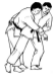 On March 15, 2012 at the age of 20 Greg Halpin courageously lost his battle with leukemia. Greg was the son of Peter and Susan Halpin and the brother of Andrea. He will be forever missed by many who knew him. Greg was an incredible young man and the KV Judo Club was fortunate to have him as a member. His father, Peter, has been involved in Judo for many years. He is presently an instructor with the KV Judo Club. In memory of Greg, the KV and Kiyokan Judo Clubs will be making a donation to Bobby’s Hospice. Le 15 Mars 2012 à l'âge de 20 ans Greg Halpin courageusement perdu sa bataille contre la leucémie. Greg était le fils de Peter and Susan et le frère d’Andrea, Il sera toujours manqué par beaucoup de ceux qui l’ont connu. Greg était un homme incroyable et le KV Judo Club a eu la chance de l’avoir comme membre. Son père, Peter, est impliqué dans le judo depuis de nombreuses années. Il est un instructeur au Club de Judo KV. A la mémoire de Greg, le KV et Kiyokan Judo Clubs fera une donation à Bobby's Hospice. Sunday, April 02, 2023Dimache, le 02 avril 2023Host: KV and Kiyokan Judo Clubs PRE-REGISTRATION AND PAYMENT MUST BE RECEIVED BY March 27, 2023 – All competitors must register through Trackie.  No registrations will be accepted after March 27th as draw sheets will be completed in advance of the tournament Fees are non-refundable. Fees/Cout: $40.00LA PRÉINSCRIPTION ET LE PAIEMENT DOIVENT ÊTRE REÇUS AVANT LE 27 mars 2023 – Tous les concurrents doivent s’inscrire via Trackie.  Aucune inscription ne sera acceptée après le 27 mars car les feuilles de tirage seront complétées avant le tournoi.   Les frais ne sont pas remboursables.Location/Lieu: Harry Miller Middle School 63 Hampton Road Rothesay, NB E2E 5L6 (Behind the rink in Rothesay) (Derrière la patinoire de Rothesay) Categories: U8 (2016 and younger), U10 (2014/2015), U12(2012/2013) All competitors will receive a medal. Tous les compétiteurs recevront des médailles. Athlete Check-in: 9:00 am – 10:00 am (all competitors must check in) Group Warm Up and Game: 10:00 am – 10:20 am Opening Ceremonies: 10:30 am Competition: After Opening Ceremonies Contrôle de l’athlète: 9h00-10h00 (tous les compétiteurs dois s’enregistrer) Groupe d’échauffement et de Jeu: 10h00-10h20 Cérémonies d’ouverture: 10h30 Compétition: Après les cérémonies d’ouverture Eligibility/Éligibilité: Competitors must be a member in good standing with their Provincial Association. Tous les compétiteurs doivent être membre de leur association provincial.Canteen/Cantine: On Site / Sur place Accommodations: There is no host hotel but this is a list of several hotels within 20 minutes from the venue. Hébergement: Il n'y a pas d'hôtel d'accueil, mais voici une liste de plusieurs hôtels à 20 minutes du lieu. Amsterdam Inn: 114 Millennium Dr, Quispamsis, NB - Tel: 506-849-8050 Best Western Plus Hotel & Suites: 55 Major Brook Dr., Saint John - Tel: (506) 657-9966 Château Saint John: 369 Rockland Rd, Saint John - Tel: (506) 644-4444 Canada’s Best Value Inn: 10 Portland Street, Saint John – Tel: (506) 657-7320 Rules of the Tournament – Shiai Modified Reglements du tournoi – Shiai modifie Division: U8 Rules: - all belts – Ne waza - 2 minutes of continuous fight - Need 30 points to win or most points after time is over - No grabbing the neck - Ippon is worth 10 points, a wazari 5 points Règlements: - tous les ceintures – Ne waza - 2 min de combat en temps continu - Besoin de 30 points pour gagner ou plus de points après temps réglementaire - Pas d’enroulement du cou - Un ippon égale 10 points, wazari égale 5 points Division: U10 and U12 Rules: White belt – Ne waza Colored Belts – Modified Rules 2 minutes of continuous fight Need 30 points to win or most points after time is over No grabbing the neck No dropping on knees or sacrifice techniquesAn ippon is worth 10 points, a wazari 5 points Règlement: Ceintures blanches – Ne Waza Ceintures de couleurs – modifie règlements 2 min de combat en temps continu Besoin de 30 points pour gagner ou plue de points après temps Réglementaire Pas d’enroulement du cou Pas de drop sur les genoux et pas de movement sacrifice Un ippon égale 10 points, wazari églae 5 points Contact Person/Personne de contact:     Jeff Porter (506) 343-3824                                    h.j.porter@outlook.com